よさこい in ながと仙崎花火大会開催のご案内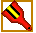 今年も、ながと仙崎花火大会において“よさこい”を行います。多くのチームの皆さんに花火大会を盛り上げていただきたく、精一杯準備をさせていただきますので、皆さんのご参加を心よりお待ちしております。よさこい終了後、お時間に余裕がある方は、長門の花火大会をぜひお楽しみください。実施日時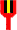 平成３０年　７月２２日（日）　１８：００～２０：３０（予定）参加費参加費　無料実施場所ながと仙崎花火大会 会場（県道56号線歩行者天国＆道の駅センザキッチン）チーム演舞回数２会場２回演舞（ねり歩きストリート１回＋固定ステージ1回の計２回を予定。）ねり歩きの延長は今年度約８０ｍ（１曲演舞）となります。募集チーム数時間に限りがありますので、多数の場合は先着順（15チーム程度）とさせていただきます。申込期限平成３０年６月２２日（金）まで駐車場会場近くの駐車場は有料となります。各団体２台までは無料駐車券を用意しますので必要台数をお知らせください。３台目以上は有料（５００円／台）となりますので、なるべくチーム内で乗合せお越しください。お問合せ・参加申込み先別紙申込書にて必要事項を記入の上、メール又は郵送にてお申込み下さい。※メールの場合、件名は「よさこい花火」として下さい。ながと仙崎花火大会実行委員会長門商工会議所　支援課　担当：赤川　祐太（あかがわ　ゆうた）〒759-4101　山口県長門市東深川1321-1TEL : 0837-22-2266　MAIL : akagawa_y@ncci.or.jp主催・後援主催：長門商工会議所　／　後援：長門市